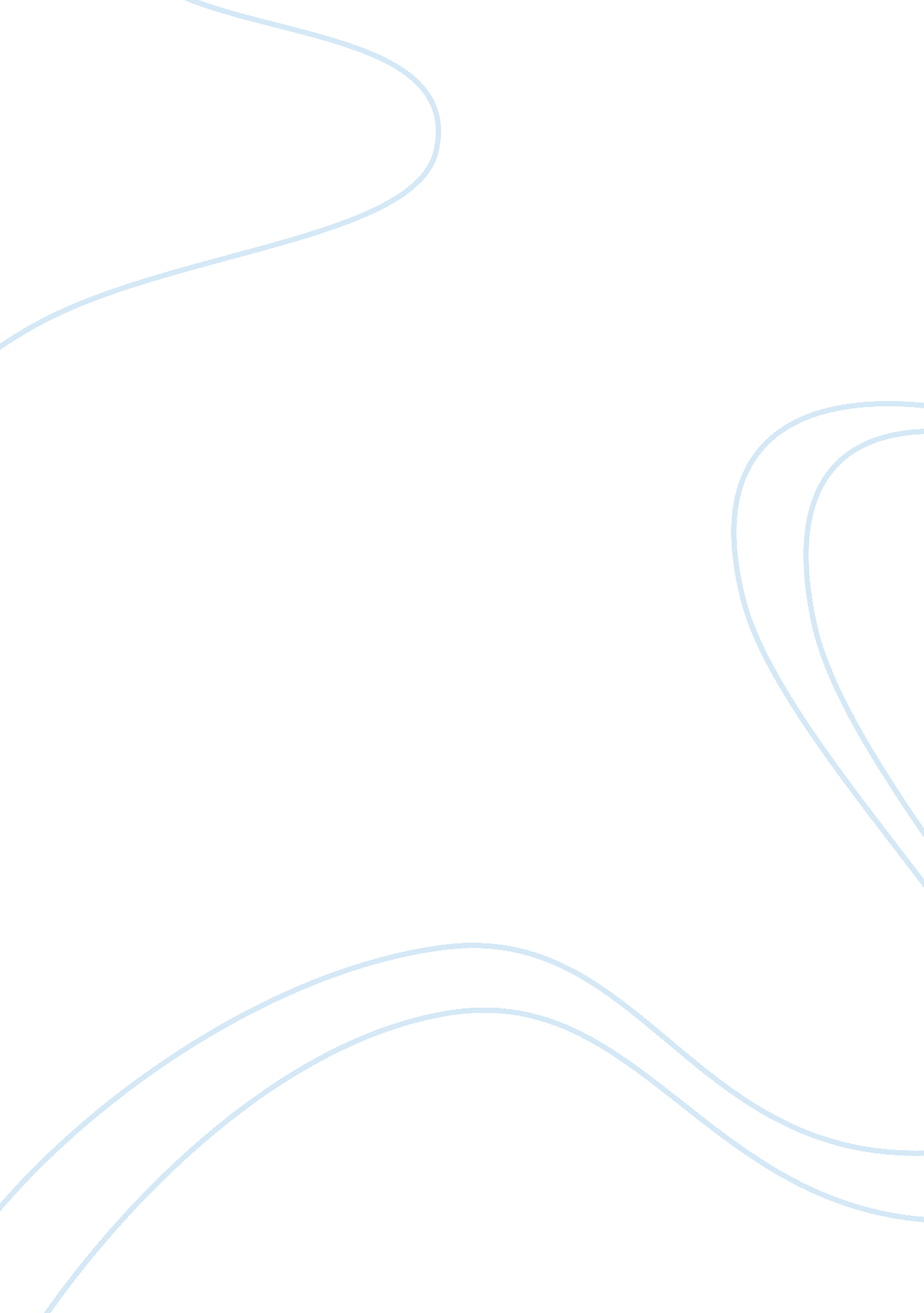 Hypothesis testing is undertaken health and social care essayHealth & Medicine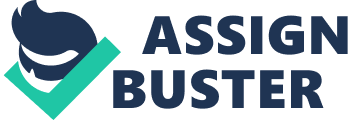 This chapter describes the methodological analysis used in the current survey that examines the relationship betweenemotional intelligence( EI ) and burnout among nurses working in private infirmaries in Malaysia. Specifically, this chapter inside informations the research design selected by the research worker, population and sampling, trying processs, and informations aggregation method. 3. 2 Research Design Research design is a maestro program that specifies the methods and processs for roll uping and analysing informations needed for work outing a job ( Zikmund, 2003 ) . Harmonizing to Cooper and Schindler ( 2008 ) , research design is the design for aggregation, measuring, and analysis of informations. Sekaran and Bougie ( 2011 ) stated, `` the research design involves a series of rational decision-making picks associating to the intent of the survey, the type of probe, the extent of research worker intervention, the survey scene, the unit of analysis, the clip skyline, the type of sample to be used every bit good as the measuring, informations aggregation methods, trying design, and informations analysis '' . This survey used hypothetico-deductive method or a quantitative attack, whereby harmonizing to Creswell ( 2005 ) , a hypothetico-deductive method is `` a type of educational research in which the research decides what to analyze, asks specific, narrows inquiries, collects numeral ( numbered ) informations from participants, analyzes these Numberss utilizing statistics, and conducts the enquiry in an indifferent and nonsubjective mode '' . In short, hypothetico-deductive method is an enquiry into an identified job, based on proving a theory, measured with Numberss and analyzed utilizing statistical techniques. Therefore, the end of hypothetico-deductive method is to find whether the prognostic generalisations of a theory clasp true. This method besides provides a quick, cheap, efficient, and accurate agencies of measuring information about those who are involved in the survey ( Zikmund, 2003 ) . The intent of this survey was hypothesis testing. Based on the account given by Sekaran and Bougie ( 2011 ) , a hypothesis testing is undertaken to explicate the discrepancy in the dependant variable or to foretell organisational results. In this sense, the research worker wanted to cognize the nature of the relationship that may be established between EI and burnout by proving the hypothesis developed. Since the purpose of this survey is to set up a mensurable relationship between EI and burnout, thereby hypothetico-deductive attack is said to be more suited. This method is appropriate to analyze the relationship between variables and to find how much one variable contributes to the anticipation of another ( Creswell, 2005 ; Leedy & A ; Omrod, 2005 ) . Specifically, a hypothetico-deductive study method utilizing a descriptive correlativity design is used to prove the dealingss between all the variables of the survey. The correlativity research design is used when the relationships between variables are non considered causal, and where the relationship between two or more variables is determined ( Salkind, 2003 ) . In add-on, hypotheses are developed and tested to depict and explicate the nature of relationship between EI and burnout among the nurses working in private infirmaries. Sekaran and Bougie ( 2011 ) pointed out that the extent of intervention by the research worker with the normal of work in the workplace has a direct bearing on whether the survey undertaken is causal or correlativity. Since the correlational research was used, the survey was conducted in the naturalenvironmentof the organisation with minimum intervention by the research worker with the normal flow or work in noncontrieved scenes. In other words, informations were collected from the nurses involved in their workplace. Researcher did non alter any of the scene of their workplace whereby their day-to-day modus operandi occupations were minimally interfered when research was done. Apart from that, the informations were gathered merely one time. Hence, it was a cross-sectional survey. Figure 3. 1 below shows the research design for the relevant survey. *diagram 3. 3 Population and Sampling The population of research is `` a group of possible participants to whom you want to generalise the consequences of the survey '' ( Salkind, 2003 ) . Since there are no limited resources such as clip, cost, and human resources, it is non practical and about impossible to study the whole population. On the other manus, trying enables a research worker to garner information rapidly and besides reduces the cost and work force demands for informations aggregation. Sampling besides enables the research worker to do generalisation sing the whole population or parts of the whole population based on a little figure of elements ( Zikmund, 2003 ) . This subdivision discusses the sampling process, including population, unit of analysis, trying frame, trying design, and sample size. 3. 3. 1 Population, Sampling Frame and Unit of Analysis The population for the survey consists of the staff nurses employed at three private infirmaries in Klang Valley, Malaysia. *** 3. 3. 2 Sampling Design This research focused on the private infirmaries in Klang Valley. The logic behind choosing the private infirmaries in Klang Valley is that the big and good equipment infirmaries are located in this country and they serve a higher denseness of population. The highest population densenesss are found in Kuala Lumpur, followed by Penang and Putrajaya ( 6, 891, 1, 490, and 1, 478 individuals per square kilometer severally ) for the twelvemonth of 2010 ( Department of Statistics, Malaysia, 2012 ) . **Since the larger private infirmaries are focused in Klang Valley, they have besides higher bed capacity which is assumed to straight interpret to the figure of nurses being hired by these infirmaries. A sum of three private infirmaries in Klang Valley were selected with most of them holding a bed capacity of more than **200. Therefore, it can be assumed that rather a bulk of private infirmary nurses are located in the infirmaries in Klang Valley. Additionally, the elements that constituted as the sample of the research needed to be selected from the population. The procedure of choosing equal figure of elements from a population is called the sampling design. The major types of trying design include chance and non-probability sampling. In chance sampling, every component in the population has some known opportunities of choice whereas in non-probability sampling, the elements ' opportunity of being selected as sample topics is unknown ( Zikmund, 2003 ) . High generalizability of the findings and non being confidently generalizable are two specific features of chance and non-probability sampling severally ( Sekaran & A ; Bougie, 2011 ) . This survey utilised chance trying design to choose the single private infirmary staff nurses. The nurses were selected utilizing simple random trying to enable wider generalizability of the findings. 3. 3. 3 Sample Size The determination about sample size is non based on a definite reply but depends on a figure of considerations ( Bryman & A ; Bell, 2007 ) . The sample size depends on three factors: ( 1 ) the type of informations analysis ; ( 2 ) the coveted truth of the consequences ; and ( 3 ) the population features ( Neuman, 2003 ) . Harmonizing to Sekaran and Bougie ( 2011 ) , the sample size is governed by the extent of preciseness, assurance desired, variableness in population, cost and clip restraint, and the size of population. The sample size should be big plenty to enable research workers to foretell the population parametric quantities within acceptable bounds. In general, two constituents of a good sample are its adequateness and representativeness. Since an optimum sample size besides helps in minimising the entire cost of trying mistake, hence an appropriate sample size must be chosen. Sekaran and Bougie ( 2011 ) stated a tabular array suggested by Krejcie and Morgan ( 1970 ) has greatly simplified the sample size determination to guarantee a good determination theoretical account. Since the population of this survey consist of ****xxx**** private infirmary staff nurses as identified earlier, hence based on the tabular array provided by Krejcie and Morgan, the sample size needed was at least, n= xxxx staff nurses. 3. 4 Data Collection Method This subdivision explains the method used for garnering informations. In this survey, secondary information every bit good as primary informations were involved. Secondary informations referred to the diary articles, public records, text editions, or any other information that were available for readings. From these informations, related countries and a figure of informations aggregation methods were studied and the most applicable 1s were chosen. On the other manus, primary informations resulted from a combination of two different set of questionnaires were developed specifically for each of the countries: EI and burnout. These questionnaires were combined along with the selected demographics variables. This subdivision further describes some advantages of carry oning a study utilizing questionnaires. It besides elaborates on each questionnaire that is used to mensurate the forecaster and standard variable of the current survey. 3. 4. 1 Personally Administered Questionnaires Survey research workers collect quantitative and numeral informations utilizing questionnaires ( Creswell, 2005 ) . A questionnaire is `` a pre-formulated written set of inquiries to which respondents record their replies within closely defined options '' ( Sekaran & A ; Bougie, 2011 ) . Basically, questionnaires enable efficient informations aggregation when the research worker knows precisely what information is needed and how to mensurate the variables of the survey ( Sekaran & A ; Bougie, 2011 ) . Specifically, this survey used personally administered questionnaire studies method for informations aggregation and the instrument of the survey was developed by incorporating the points applied by the old research workers. Harmonizing to Sekaran and Bougie ( 2011 ) , the chief advantages of personally administered questionnaires include: ( 1 ) can set up resonance and motivate respondent ; ( 2 ) uncertainties can be clarified on the topographic point ; ( 3 ) less expensive and consumers less clip than questioning when administered to groups of respondents ; ( 4 ) about 100 % response rate ensured and responses could be collected within a short period of clip ; and ( 5 ) namelessness of respondent is high. To plan a good questionnaire, Sekaran and Bougie ( 2011 ) stated that it is advisable to include some negatively worded inquiries alternatively of give voicing all inquiries positively. Thereby, the inclination in respondents to automatically circle the points towards one terminal of the graduated table is minimized. Nevertheless, in instance this does still go on, the research worker has an chance to observe such prejudice. Hence, both positively and negatively worded inquiries are included in the questionnaire for current research. Apart from that, double-barrelled, equivocal, recall-dependant, prima, and loaded inquiries, every bit good as societal desirableness responses have to be avoided ( Sekaran and Bougie, 2011 ) . The sequence of inquiries should be such that the respondent is led from inquiries of a general nature to those that are more specific, and from inquiries that are comparatively easy to reply to those that are increasingly more hard ( Sekaran and Bougie, 2011 ) . An full research rests on the measuring instruments, which must be dependable, valid, and appropriate for replying the research inquiry of the survey ( Leeky & A ; Ormrod, 2005 ) . The usage of bing instruments ensures the quality of a study inquiries ( Cone & A ; Foster, 1993 ) . Using bing instruments to build a measuring questionnaire adds proved cogency, dependability, truth, and effectivity from past usage ( Creswell, 2005 ) . Therefore, the research worker adapted self-report bing instruments to mensurate all the concepts of the present research. All the self-report steps are discussed in inside informations in the undermentioned subdivisions. 3. 4. 1. 1 Schutte Self-Report Emotional Intelligence Test ( SSEIT ) This survey utilized the Schutte Self-Report Emotional Intelligence Test ( SSEIT ) ( Schutte et al. ; 1998 ) to measure the EI of the nurses working in the private infirmaries selected. SSEIT was chosen after consideration of several alternate steps of EI, including point EQ-i ( Bar-On, 1997 ) , the ECI ( Boyatzis, Goleman & A ; Rhee, 2000 ) , and the MSCEIT ( Mayer, Salovey, Caruso & A ; Sitarenios, 2003 ) . These steps were non used because they are proprietary and necessitate considerable clip to administrate. On the other manus, SSEIT provides research worker with the ability to hit the informations, does non imply cost for usage of the instrument, and is less time-consuming for the research participants. The SSEIT which besides referred as the Assessing Emotions Scale is a self-report step that measures EI as defined by Salovey and Mayer ( 1990 ) . Schutte et Al. ( 1998 ) conducted a series of surveies to develop the graduated table and to find its cogency and dependability. A factor analysis of more than 60 points suggested a one-factor solution of 33 points. This one-factor solution resulted in scale points stand foring each of the undermentioned three classs: ( 1 ) assessment and look of emotion in the ego and others ; ( 2 ) ordinance of emotion in the ego and others ; and ( 3 ) use of emotions in work outing jobs. However, the most widely used subscales derived from the 33-item SSEIT graduated table are based on factors identified by Petrides and Furnham ( 2000 ) , Ciarrochi, Chan, and Bajgar ( 2001 ) , and Saklofske, Austin, and Minski ( 2003 ) . These factor analytic surveies suggested a four-factor solution for the 33 points. The four factors are described as: ( 1 ) Percept of Emotion ( 10 points ) ; ( 2 ) Pull offing Own Emotions ( 9 points ) ; ( 3 ) Pull offing Others ' Emotions ( 8 points ) ; and ( 4 ) Use of Emotion ( 6 points ) ( Ciarrochi et al. , 2001 ) . The SSEIT graduated table has been used and validated in several surveies ( Petrides & A ; Furnham, 2000 ; Schutte, Malouff, Bobik, Coston, Greeson, Jedlicka, Rhodes & A ; Wendorf, 2001 ; Schutte, Malouff, Simunek, McKenley & A ; Hollander, 2002 ; Charbonneau & A ; Nocol, 2002 ) . In add-on, an internal consistence analysis with two different samples showed a Cronbach alpha of 0. 90 and 0. 87 ( Schutte et al. , 1998 ) . The sample points of this instrument include: `` I find it difficult to understand the gestural messages of other people '' for Perception of Emotion ( PE ) , `` When I am faced with obstructions, I remember times I faced similar obstructions and get the better of them '' for Pull offing Own Emotions ( ME ) , `` I know when to talk about my personal jobs to others '' for Pull offing Others ' Emotions ( MOE ) , and `` Some of the major events of my life have led me to re-evaluate what is of import and non of import '' for Utilization of Emotion ( UE ) . The SSEIT was rated on a 5-point Likert graduated table as in the original instrument with responses runing from 1 ( strongly disagree ) to 5 ( strongly agree ) . 3. 4. 1. 2 Maslach Burnout Inventory-Human Service Survey ( MBI-HSS ) Maslach 's Burnout Inventory ( MBI ) is normally used as a research tool in the current literature to mensurate the degree of burnout ( Lee, Ashforth & A ; Blake, 1990 ; Kanste, Miettunen & A ; Kyngas, 2006 ; Wu, Zhu, Wang, Wang & A ; Lan, 2007 ) . This survey measured nurse burnout utilizing the 22-item Maslach Burnout Inventory-Human Service Survey, 3rd edition ( MBI-HSS ) ( Maslach et al. , 1996 ) . MBI-HSS steps burnout among employees in human services establishments and wellness attention businesss such asnursing, societal work, psychologicalscience, and ministry in footings of: ( 1 ) Emotional Exhaustion ( 9 points ) ; ( 2 ) Depersonalization ( 5 points ) ; and ( 3 ) Personal Accomplishment ( 8 points ) . The MBI-HSS has sound psychometric belongingss to guarantee dependability and cogency. MBI has demonstrated to hold concept cogency through the analysis of informations from a innovator instrument of 47 points administered to human service forces ( Maslach & A ; Jackson, 1981a ) . Convergent cogency surveies indicate the MBI-HSS graduated tables measure the same concept as other burnout instruments. Correlations of emotional exhaustion and depersonalisation with other burnout self-report indexs are high ( rs & gt ; . 50 ) , where as correlativities with personal achievement are slightly lower ( rs & gt ; . 30 ) ( Schaufeli & A ; Enzmann, 1998 ) . Maslach et Al. ( 1996 ) reported internal consistence of MBI with dependability coefficients as follows: I± = . 90 for emotional exhaustion ( EE ) , I± = . 79 for depersonalisation ( DP ) , and I± = . 71 for decreased personal achievement ( PA ) . Furthermore, the test-retest dependability ranged from moderate to high. The test-retest dependability coefficients were as follows: EE ( . 82 ) , DP ( . 62 ) , and PA ( . 80 ) . Sample points from Emotional Exhaustion ( EE ) subscale include: `` I feel emotionally drained from my work. '' Sample points from Depersonalization ( DP ) subscale include: `` I feel I treat some patients as if they were impersonal objects. '' Sample points from Personal Accomplishment ( PA ) subscale include: `` I can easy understand how my patients feel about things. '' Basically, nurse burnout was measured based on statements that concern feelings or attitudes about one 's work and how frequently those feelings occur. The frequence with which the nurses experience each point was measured on a 5-point Likert Scale anchored by Never ( 1 ) and Everyday ( 5 ) . 3. 4. 1. 3 Demographic Data It is a affair of pick for the research worker whether inquiries seeking personal information of respondents should look at the beginning or at the terminal of the questionnaire ( Sekaran & A ; Bougie, 2011 ) . Harmonizing to Oppenheim ( 1986 ) , some research workers ask for personal informations at the terminal instead than the beginning of the questionnaire. Their logical thinking may be that by the clip the respondent reaches the terminal of the questionnaire, he or she has been convinced of the legitimacy and genuineness of the inquiries framed by the research worker and, therefore, is more inclined and conformable to portion personal information ( Sekaran & A ; Bougie, 2011 ) . On the other manus, research workers who prefer to arouse most of the personal information at the really beginning may speak up that one time respondents have shared some of their personal history, they may hold psychologically identified themselves with the questionnaire, and may experience a committedness to react ( Sekaran & A ; Bougie, 2011 ) . Both these methods of seeking personal information have their pros and cons. For current survey, demographic information of the respondents were requested on the last subdivision of the questionnaire. This portion includes demographic information such as age, gender, cultural group, matrimonial position, old ages of work experience, making, nursing class, and section. The respondents were required to click the appropriate replies. The study questionnaire can be found in Appendix A. The two chief instruments selected for this survey have shown concept cogency and dependability based on old surveies but they have non been tested in the Malayan context. Therefore, the dependabilities of all the instruments and content cogency were tested during the pre-test. The sum-up of the questionnaire with the dislocation of subdivisions and the description of each of the survey instruments is shown in Table 3. 1. 